Beverley & District Motor Club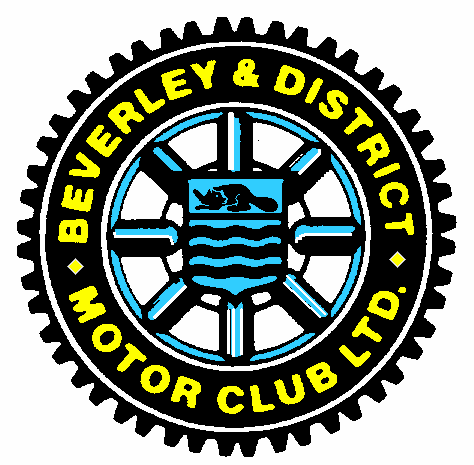 XXXXXXXXXXXX RallyXXth XXXXXXXX 201XFinal InstructionsThank you for your entry to this 12 Car Navigational Rally. I hope that you will have a good night’s motorsport.You should have a Time Card on the back of these Finals. There is no other documentation required at the start. You may write on the time card in the due time column. MTC1 is located at 999999, approach from the South West.You must hand in your Time Card at the final control. If you cannot plot the navigation, give me a ring on 07999 999999 and I’ll give you the reference for the next control. For each map reference I give you, you will get a penalty of 1 Fail.Along the route you will find boards with letters and numbers on the front. These are Route Checks. You must write down the letters and numbers from the board on the Route Checks area of the Time Card, in order that you pass them. There may also be boards not on the route which should not be written down. If you do write these down, you will receive a penalty of 1 fail per check. All checks will be unmanned. All sections are standard sections. Lateness may be recovered on all sections providing you don’t recover more than the amount shown in the ‘Max Makeup’ column. The finish pub is back at the Wellington Oak, where you signed on. Maximum lateness is 5 minutes at MTC1, 10 minutes from STC2 to STC5, 20 minutes from STC6 to STC9 and 30 minutes from  STC10 to MTC11. All controls will close after the last car is OTL. Visiting a control after maximum lateness will be considered as missing the control.The route includes sections of road with 30 or 40mph speed restrictions. These are all considered quiet sections, and must be traversed on dipped headlights and without squealing tyres, high revs, etc. The correct route will be the shortest route along roads on the map, which complies with all instructions, and which does not use a road previously used.You are required to STOP at any junction where there is a Give Way or Stop sign. There will be officials out observing some of these junctions, noting those who do not stop.The winner will be the crew with the least number of fails. In the event of crews having equal numbers of fails, the crew with the least time will win. In the event of crews having equal numbers of fails and time, the winner will be the crew who gained the later penalty, or where both gained penalties at the same time, the winner will be the crew with the lesser penalties. If this does not resolve a tie, the competitors shall be equal.In all the route instructions, all colours of road are shown, including whites. PenaltiesOffenceOffencePenalty(a)Not reporting at a Main Time Control1 Fail(b)Not reporting or reporting OTL at any other Time Control1 Fail(c)Not complying with the route card including visiting a control more than once1 Fail(d)Not reporting at Passage Control or providing proof of visiting a Route Check, or recording a Route Check incorrectly5 minutes(e)Arrival before scheduled time at the end of a Standard Section2 minutes per minute(f)Arrival after due time at the end of a Standard Section1 minute per minute(g)Arrival before due time at the end of a Neutral Section1 Fail(h)Arrival before due time at an intermediate control or finish control of a Regularity SectionActual Time Early(j)Arrival after due time at an intermediate control or finish control of a Regularity SectionActual Time Late(k)Breach of any statutory requirement concerning the use of a motor vehicle1 Fail(l)Traversing a distance greater than four miles between two consecutive time controls in less than three quarters of the time specified by the official time schedule. In calculating this penalty, any fraction of minute will be ignored, for example:
(a) In a nine minute section - penalty imposed if a competitor completes a section in less than six minutes.
(b) In a 10 minute section - seven minutes.
(c) In an 11 minute section - eight minutes.
(d) In a 12 minute section - nine minutes.1st Offence - 1 Fail
2nd Offence - Disqualified(m)Excessive speed or driving likely to bring motor sport into disreputeDisqualified(n)Excessive soundDisqualified(o)Receiving regular assistance organised in advanceDisqualified(p)Carrying any form of Intercom (i.e. method of voice amplification) or any Radio Transmitting device (except Mobile Telephones, which are permitted).Disqualified(q)Breach of 9 (The Crew), 20.2 (Not signing Damage Declaration Form), 20.2.2 (damage to car) or 14.3 (Map Marking)Disqualified(r)Failure to Stop before entering any road protected by a Stop sign or a Give-Way sign, or where specific instruction has been given to stop.Disqualified